На базе ТЦСОН Бешенковичского района состоялось мероприятие на темы: «Вместе против наркотиков», «Поделись своими успехами!» в рамках «Школы успешного родителя» и клуба «Папа-школа» с приглашением специалистов ГУ «Районный центр гигиены и эпидемиологии».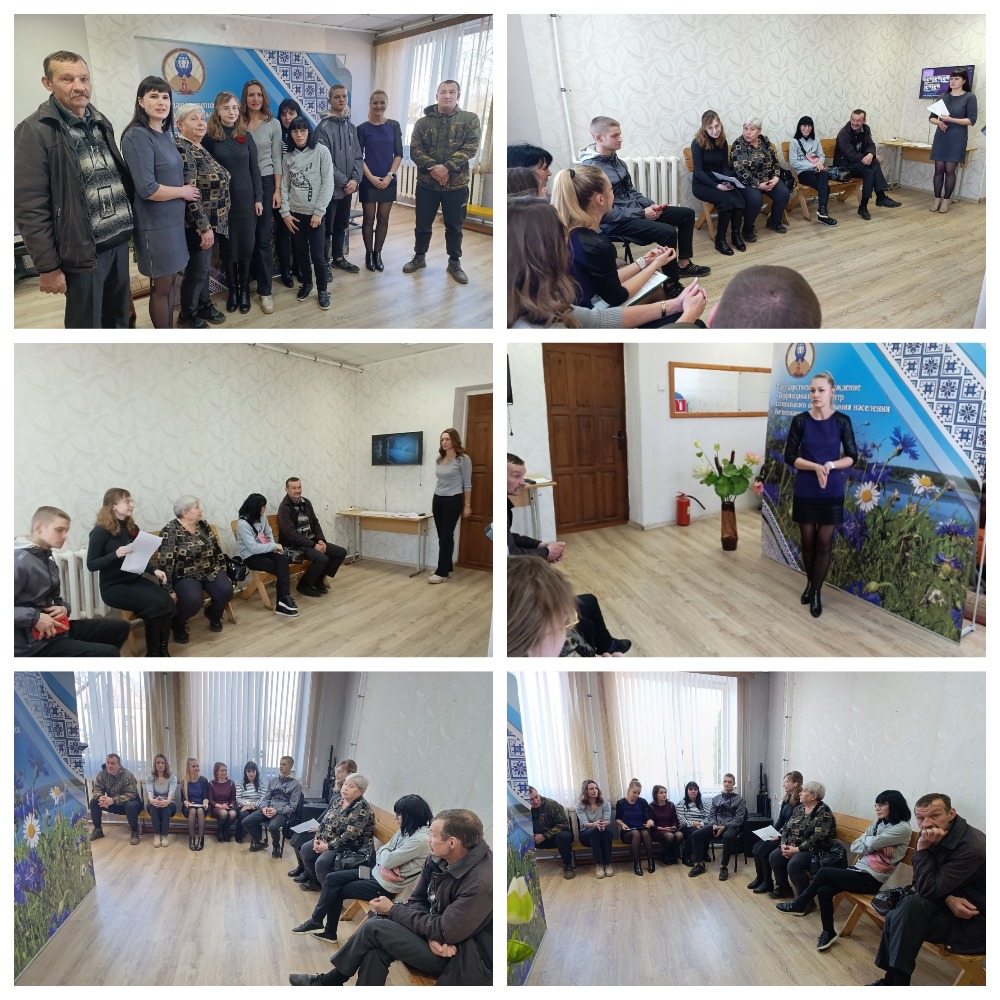 